О деятельности по реализации показателей Целей устойчивого развития (ЦУР)22.11.2018  Здоровый образ жизни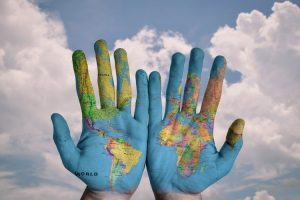 В 2015 году Генеральная Ассамблея ООН при рассмотрении «Повестки дня в области устойчивого развития на период до 2030 года» утвердила Цели устойчивого развития (далее – ЦУР).Перечень ЦУР представлен ниже.В рамках ведущейся в Беларуси работы по достижению ЦУР был принят ряд государственных программных документов, выстроена архитектура управления достижением ЦУР.Цели устойчивого развития отражены в «Национальной стратегии устойчивого социально-экономического развития Республики Беларусь до 2030 года», одобренной Президиумом Совета Министров Республики Беларусь (протокол заседания от 2 мая 2017 года № 10).Указом Президента Республики Беларусь от 25.05.2017 № 181«О Национальном координаторе по достижению Целей устойчивого развития»:определен Перечень государственных органов и иных организаций, ответственных за реализацию ЦУР (в т.ч. Министерство здравоохранения Республики Беларусь), включая областные и Минский городской исполнительные комитеты;Национальным координатором по достижению ЦУР назначена заместитель Председателя Совета Республики Национального собрания Республики Беларусь М.А.Щеткина;утверждено Положение о Национальном координаторе по достижению Целей устойчивого развития (далее – Положение).Согласно Положению, Национальный координатор возглавляет Совет по устойчивому развитию (далее – Совет), который является совещательным и консультативным органом.В состав Совета входят заместители руководителей государственных органов и иных организаций, ответственных за реализацию ЦУР.От Министерства здравоохранения Республики Беларусь в состав Совета входит заместитель Министра – Главный государственный санитарный врач Республики Беларусь Н.П.Жукова.На основании предложений органов государственного управления и иных государственных организаций Советом сформирована национальная система показателей для мониторинга достижения ЦУР. В настоящее время проводится организационная работа по национализации показателей ЦУР путем интеграции последних в национальные, государственные, республиканские, отраслевые и региональные стратегии, программы и планы развития, определяющие работу Правительства, центральных и местных органов власти.Для интеграции национальных показателей ответственные государственные органы и иные организации адаптируют показатели ЦУР к своей деятельности, для чего:по каждому закрепленному (делегированному) показателю определяют систему для мониторинга достижения ЦУР;внедряют показатели ЦУР в систему планирования и прогнозирования работы ведомства;создают систему работы подчиненных организаций по выполнению показателей ЦУР, включая механизм организационно-методического обеспечения и контроля;определяют области межведомственного взаимодействия для реализации показателей ЦУР.Интеграция компоненты здоровья в модель устойчивого развития заложена в ЦУР № 3 «Хорошее здоровье и благополучие (Обеспечение здорового образа жизни и содействие благополучию для всех в любом возрасте)». Для реализации этой цели предстоит решение целого ряда задач (приложение).Для организации реализации ЦУР в Министерстве здравоохранения Республики Беларусь создан Методический совет по мониторингу и оценке устойчивости развития, утверждено Положение о методическом совете (приказ Министерства здравоохранения Республики Беларусь от 21.11.2017 № 1332) и определены индикаторы Показателей ЦУР.Санитарно-эпидемиологической службе для организации реализации ЦУР в области профилактики болезней и формированию здорового образа жизни делегирован мониторинг 7 индикаторов, определенных на национальном уровне:Показатель 3.3.1.1: «Число новых заражений ВИЧ (оценочное количество) на 1000 неинфицированных в разбивке по полу и возрасту»;Показатель 3.3.3: «Заболеваемость малярией на 1000 человек»:Показатель 3.3.4: «Заболеваемость гепатитом В на 100 000 человек»:Показатель 3.9.1: «Смертность от загрязнения воздуха в жилых помещениях и атмосферного воздуха»;Показатель 3.9.2: «Смертность от отсутствия безопасной воды, безопасной санитарии и гигиены (от отсутствия безопасных услуг в области водоснабжения, санитарии и гигиены (ВССГ) для всех»;Показатель 3.b.1: «Доля целевой группы населения, охваченная иммунизацией всеми вакцинами, включенными в национальные программы»;Показатель 3.d.1: «Способность соблюдать Международные медико-санитарные правила (ММСП) и готовность к чрезвычайным ситуациям в области общественного здравоохранения»;Прорабатывается вопрос об участии санэпидслужбы в формировании индикаторов следующих показателей:Показатель 11.6.2: «Среднегодовой уровень содержания мелких твердых частиц (класса PM10) в атмосфере отдельных городов (в пересчете на численность населения)»;Показатель 11.7.1: «Средняя доля застроенной городской территории, относящейся к открытым для всех общественным местам, с указанием доступности в разбивке по полу, возрасту и признаку инвалидности»;Показатель 7.1.2: «Доступ к чистым и источникам энергии и технологиям в быту».Приказом по государственному учреждению «Республиканский центр гигиены, эпидемиологии и общественного здоровья» от 15 января 2018 года № 08-ОД) определен состав специалистов в ГУ РЦГЭиОЗ, ответственных за сбор данных, анализ, подготовку отчета по показателям ЦУР; возложена ответственность на отделение социально-гигиенического мониторинга за обеспечение подготовки сводной информации, организацию планирования и подготовку предложений деятельности санэпидслужбы по вопросам реализации и достижения ЦУР.На областном и территориальном уровнях госсаннадзора начата организация взаимодействия с местными органами государственного управления по выполнению социально-экономических планов устойчивого развития с целью отражения в них вопросов профилактики инфекционных и массовых неинфекционных заболеваний, а также по формированию у проживающего населения здорового образа жизни.Организационно-методическое и информационно-технологическое сопровождение работы ЦГЭ с показателями ЦУР рекомендуется обеспечивать в рамках подходов, определяемых «Концепцией совершенствования деятельности органов и учреждений, осуществляющих государственный санитарный надзор в области профилактики неинфекционных заболеваний и формирования здорового образа жизни», рассмотренной на Республиканском санитарно-эпидемиологическом совете от 26 июля 2017 года (решение № 5) и принятой для утверждения в установленном порядке постановлением коллегии Министерства здравоохранения Республики Беларусь от 3 октября 2017 года № 20.3 «О деятельности организаций здравоохранения по формированию здорового образа жизни».ЦЕЛИ УСТОЙЧИВОГО РАЗВИТИЯЦель 1. Повсеместная ликвидация нищеты во всех ее формахЦель 2. Ликвидация голода, обеспечение продовольственной безопасности и улучшение питания и содействие устойчивому развитию сельского хозяйстваЦель 3. Обеспечение здорового образа жизни и содействие благополучию для всех в любом возрастеЦель 4. Обеспечение всеохватного и справедливого качественного образования и поощрение возможности обучения на протяжении всей жизни для всехЦель 5. Обеспечение гендерного равенства и расширение прав и возможностей для всех женщин и девочекЦель 6. Обеспечение наличия и рационального использования водных ресурсов и санитарии для всехЦель 7. Обеспечение всеобщего доступа к недорогим, надежным, устойчивым и современным источникам энергии для всехЦель 8. Содействие поступательному, всеохватному и устойчивому экономическому росту, полной и производительной занятости и достойной работе для всехЦель 9. Создание стойкой инфраструктуры, содействие всеохватной и устойчивой индустриализации и инновациямЦель 10. Сокращение неравенства внутри стран и между ними.Цель 11. Обеспечение открытости, безопасности, жизнестойкости и экологической устойчивости городов и населенных пунктовЦель 12. Обеспечение перехода к рациональным моделям потребления и производстваЦель 13. Принятие срочных мер по борьбе с изменениями климата и его последствиямиЦель 14. Сохранение и рациональное использование океанов, морей и морских ресурсов в интересах устойчивого развитияЦель 15. Защита и восстановление экосистем суши и содействие их рациональному использованию, рациональное лесопользование, борьба с опустыниванием, прекращение и обращение вспять процесса деградации земель и прекращение процесса утраты биоразнообразияЦель 16. Содействие построению миролюбивого и открытого общества в интересах устойчивого развития, обеспечение доступа к правосудию для всех и создание эффективных, подотчетных и основанных на широком участии учреждений на всех уровняхЦель 17. Укрепление средств осуществления и активизация работы в рамках Глобального партнерства в интересах устойчивого развитияЗАДАЧИ ЦЕЛИ № 3 «Обеспечение здорового образа жизни и содействие благополучию для всех в любом возрасте»:сократить общемировой показатель материнской смертности;положить конец предотвратимой смертности новорожденных детей и детей в возрасте до 5 лет;положить конец эпидемиям СПИДа, туберкулеза, обеспечить борьбу с гепатитом, болезнями, передающимися через воду, и другими инфекционными патологиями;сократить на одну треть показатель преждевременной смертности от неинфекционных заболеваний (НИЗ) с помощью профилактики, лечения и поддержания психического здоровья и благополучия;укреплять профилактику и лечение наркомании (в т.ч. злоупотребление алкоголем);вдвое сократить число смертей и травм в результате ДТП;обеспечить всеобщий доступ к услугам по охране репродуктивного здоровья (в т.ч. для планирования семьи, получения информации и просвещения), учесть вопросы охраны репродуктивного здоровья в национальных стратегиях и программах;обеспечить всеобщий охват услугами здравоохранения, доступ к качественным медико-санитарным услугам, безопасным, эффективным, доступным основным лекарствам и вакцинам;существенно сократить число случаев смерти и заболеваний в результате воздействия опасных химических веществ, загрязнения воздуха, воды и почвы;расширить реализацию Рамочной конвенции ВОЗ по борьбе против табака во всех странах;оказать поддержку в проведении научных исследований и разработке вакцин и лекарственных препаратов для лечения инфекционных и неинфекционных заболеваний;увеличить объем финансирования сферы здравоохранения, обеспечить дальнейший набор, подготовку и удержание медицинских кадров в развивающихся странах;наращивать потенциал раннего предупреждения и снижения рисков для здоровья.